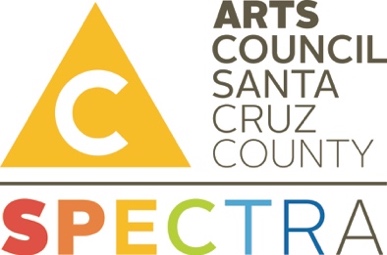 Purpose: To assist Santa Cruz County K-12 public schools and community programs to augment their arts education curriculum by bringing SPECTRA Teaching Artists into classrooms for visual, performing, or literary arts  workshops, residencies, and performances. Eligibility: K-12 public schools and community based arts organizations offering programming to youth ages 5-18 are eligible to apply.Amount: Matching grants are awarded, based on funding availability, up to $1,500. Priorities: We prioritize our funding based on EQUITY and where we can make the greatest impact. Our funding priorities are below, and we generally try to find the nuanced balance between the points - through conversations with principals and teachers at the districts and schools: Where our funds will make the most impact - school need, demographics, funding - schools without specific arts funding and/or strong parent groups to fundraise and support arts programs are prioritized.Sustainable models - arts programs that we know have been a part of the school climate/culture for a long time, and need our support to continue.New promising arts programs - ones we get the sense can be a long-standing program, not just implemented one year and then gone.Deadline: Applications will be accepted through Friday, September 6, 2019 at 11:59 pm. Once all applications are received, matching grants will be considered, with priority given to sustainable models, keeping county-wide equity in mind.Schools must submit a final evaluation to the Arts Council in order to be considered for future grants.  Reports are due within thirty days of the program completion or by June 30, 2019, whichever comes first. Awards will be made payable within one month of approval, to the school, the district, or the school’s parent association, as indicated by the school on the application form.It is the school’s responsibility to contract with and pay the artist.  If this is a challenge for your school/district please contact us to discuss other arrangements.Application Instructions:Step 1. Select a SPECTRA Teaching Artist/arts organization. Use the Arts Council’s Teaching Artist Directory for suggestions, contact information, and artist fees.Step 2. Contact the artist to discuss curriculum and project goals for your class(es) and to confirm details such as dates, fees, preparation time, supplies, and other costs such as kiln time. Step 3. Complete the online application found at www.artscouncilsc.org/SPECTRA/  Step 4. You will be notified by September 16, 2019 whether your grant request is approved.Step 5. Upon grant approval, contract with the artist and set up an orientation* with the artist and all classroom teachers involved in the project. *Orientation: Discuss your curriculum goals with the artist so their lesson plans or performance can be adapted to student needs. An orientation meeting with classroom teachers and artist is the best way to ensure that you make the most of your grant.SPECTRA artists have been screened by a panel of educators, artists and Arts Council staff, and are familiar with best practices for Teaching Artists and the California Department of Education VAPA content standards. Need help? Contact Sarah Brothers, Arts Education Director: 831.475.9600 x18 or artsed@artscouncilsc.org